Средняя группа «Колокольчики»Тема: «Игры с песком» 13.07-17.07.20гВоспитатели: Варданян Вартуш Славиковна                  Бамбурова Олеся ИгоревнаДень неделиТема дня. РесурсыПродуктыПн 13.07«Знакомство с песком» https://youtu.be/cc3DeJkGgpAhttps://www.youtube.com/watch?v=YM-C7XKVkyM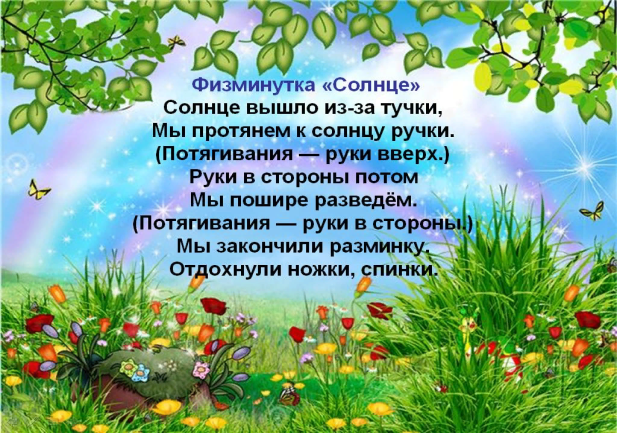 Посмотреть познавательное видеоВт 14.07«Удивительный песок»https://youtu.be/AFNA8kA5dqM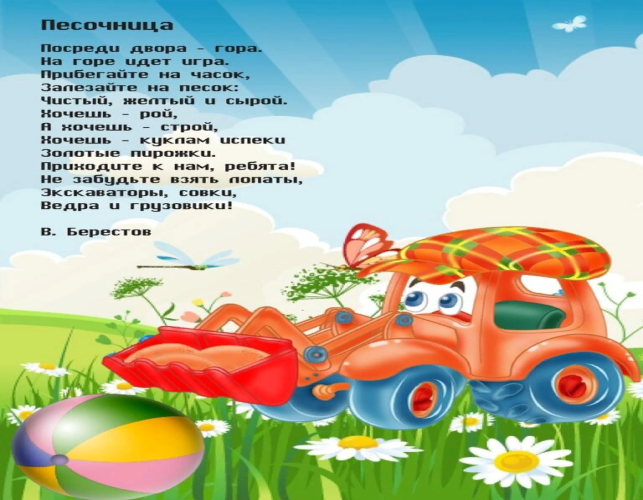 Прочитайте детям стихотворениеСр 15.07«Лучшая игрушка для детей-кучка песка»https://www.youtube.com/watch?v=EHOKmP_SCTA&t=10s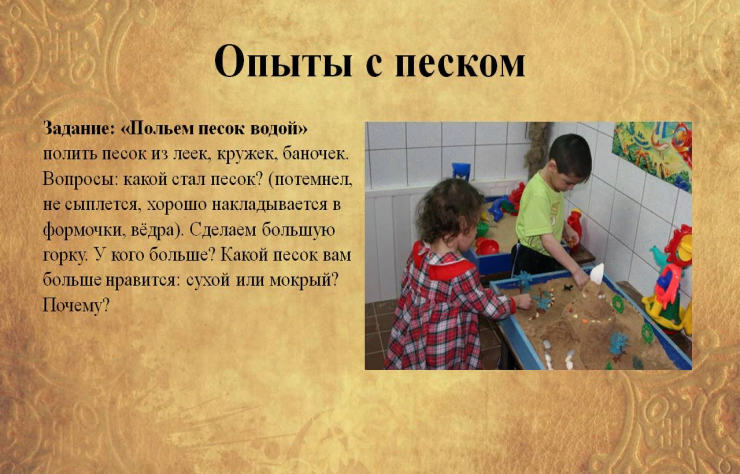 Посмотреть мультфильмПроделать задание вместе с детьми дома.Чт 16.07«Лето – прекрасная пора»https://www.youtube.com/watch?v=F2Ki_uShWbA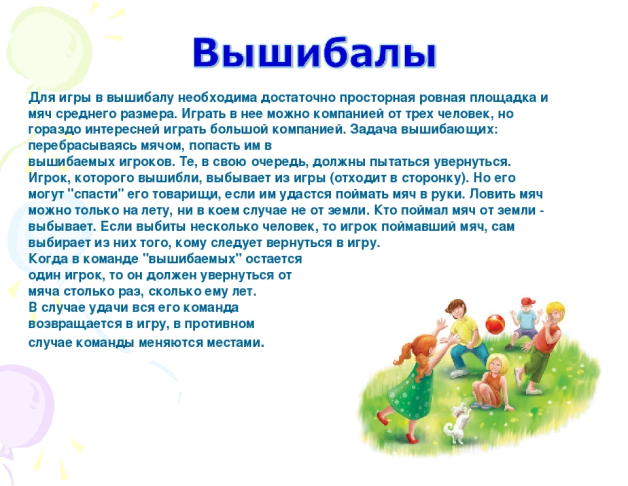 Посмотреть мультфильмПодвижная играПт 17.07«Замок для русалочки»https://youtu.be/VnWUJksw3QAhttps://youtu.be/cc3DeJkGgpA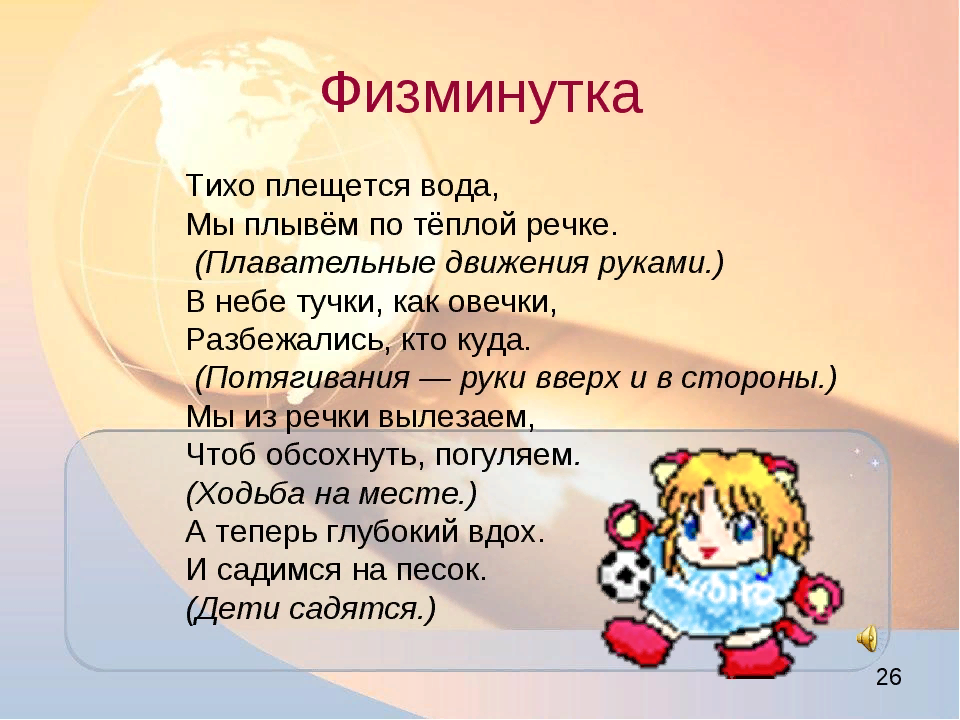 Посмотреть познавательное видео.Проделать движения в соответствии с текстом.